PowerPoint Random Question Allocator 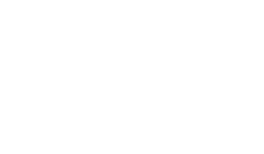 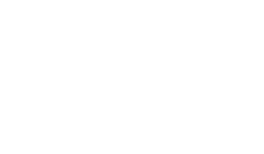 
Guidance for Teachers
This is a simple starter, plenary or revision activity.

PreparationDownload the Random Question Allocator PowerPoint.Open the PowerPoint file in edit mode.Starting with slide one replace ‘Pupil A’ with the name of one of your students-the first in your alphabetical order class list.Continue through the rest of the slides replacing Pupil B, Pupil C etc. with the names of your students from your class list.There are 26 slides/questions in this set so you can have 2 questions allocated to some or even all students.Alternatively, once you have entered the names of all your students and there are still some slides left over, you may wish to add some of the following to the slide titles to replace Pupil X, Pupil Y etc.Any male studentAny female studentAny student in the front rowAny student in the middle rowAny student in the back rowOnce you have changed all the slides, save the presentation under a different name.
In the classroomWhen you run the presentation the slides will flash by at high speed.Pressing the S key will stop the presentation on a slide. The person named on the slide has to try to answer the question.Press the S key again and the slides will begin to flash by again at high speed.Repeat as many times as necessary.Get students who answer questions correctly to come out to the front to press the S key so they have the power to allocate subsequent questions to others in the class.You can add or delete slides/questions to fit your class sizes.